GRUPOS VULNERABLESDEPORTE ADAPTADOObjetivo: Suficiente acceso a la actividad física y deporte para las personas con discapacidad del municipio de Zapopan.Metas: *Disminución del Sedentarismo en personas con  discapacidad*Incremento en el número de usuarios en el programa Deporte Adaptado.*Disminución de la dependencia familiar.Presupuesto anual: Contamos con un presupuesto de 605,000 para el periodo 2020 donde entran gastos de material deportivo, papelería, pagos para instructores de honorarios, entre otros servicios.Al frente de este proyecto se encuentra el licenciado Ubaldo Murillo Ocampo, responsable del área de grupos vulnerables en Deporte Adaptado en el periodo comprendido 2019 – 2021.Personal:Una secretaria baseCinco instructores baseUn instructor por honorarios DEPORTE ADAPTADOEste programa atiende a personas con discapacidad permanente como:Discapacidad Intelectual.Discapacidad Física.Discapacidad Sensorial.Personas con Autismo.Ofertando escuelas deportivas, actividades recreativas y eventos competitivos incluyentes que fomente la actividad física, el deporte y los hábitos de una vida saludable en las personas con discapacidad del municipio de Zapopan.El programa es atendido por instructores capacitados en la enseñanza y entrenamiento de personas con discapacidad,  además de  tener una capacitación constante que garantice la atención de calidad de nuestros usuarios. Las disciplinas deportivas que se ofertan son:Atletismo.Acondicionamiento físico.Danza.Futbol Sordos.Futbol Discapacidad Intelectual y Síndrome de Down.Natación ambos turnos.Powerlifting.El número de profesores que atiende el programa son 5 en las diferentes sedes: unidad Tabachines; parque la estrella; parque Zapopan (alberca, pista de atletismo, gimnasio de usos múltiples), y gimnasio de acondicionamiento físico.Los requisitos para inscripción al programa deporte adaptado.Copia de nacimiento.1 Fotografía tamaño infantil (padre y niño).Certificado médico con tipo de sangre (institución pública).Certificado de discapacidad.En caso de presentar algún problema cardiaco (autorización del cardiólogo).Costos: Seguro contra accidentes $200, credencial $22 anual.REHABILITACIÓN ACUÁTICADamos atención a  personas con discapacidad transitoria como lo son, aquellas que presentan algún tipo de lesión de tipo motor ó neuromotor, enfermedades crónico degenerativas como Parkinson, secuelas de Guillen Barre, Fribromialgia entre otras, en el área de rehabilitación acuática; programa pionero a nivel estatal que brinda readaptación funcional en el medio acuático en una institución pública a bajo costo, con personal especializado y de la más alta calidad.Contamos con un fisioterapeuta que funge como coordinador del área; mismo que realiza las evaluaciones para  autoriza el ingreso de los nuevos pacientes. Así mismo plantea los planes de rehabilitación para cada paciente en dependencia del tipo de lesión. Cuando el paciente está listo para reintegrarse a la vida regular se da el alta del programa.Los requisitos para inscripción al programa en el área de rehabilitación.Previa cita para valoración.Copia de nacimiento.1 Fotografía tamaño infantil.Certificado médico con tipo de sangre (institución pública).Diagnostico/ resumen de la lesión.En caso de presentar algún problema cardiaco (autorización del cardiólogo).Costos: $260 inscripción anual, seguro contra accidentes $200 anual, credencial $22 anual, mensualidades dos días $388, mensualidades tres $574.El número de profesores que atiende el programa son 2 la sede donde se lleva a cabo es en el parque Zapopan.CARRILES ESPECIALIZADOSCARRI ROSAEl 5 de Febrero de 2016 se inaugura “Carril Rosa” en apoyo con DIF Zapopan, Mujeres Hispanas A.C. y COMUDE Zapopan, que atiende a mujeres con mastectomía debido al cáncer de mama y que como consecuencia del mismo sufren de Linfedema; afección por la que se acumula una cantidad extra de linfa en los tejidos y causa hinchazón. Se puede presentar en un brazo o una pierna si los vasos linfáticos están bloqueados, dañados, o se los extirpó mediante cirugía. La instructora Lic. Yaolistli Uribe Castillo es la encargada de impartir los ejercicios de rehabilitación en agua enfocados a reducir o mantener el grado de linfedema de tal forma que las pacientes recuperen en la medida de lo posible los rangos de movimiento completos del brazo afectado y puedan con esto realizar sin dolor las actividades de la vida diaria.La licenciada tomó una capacitación especializada en el tratamiento de linfedema, donde estudió la anatomía y fisiología del sistema linfático, la técnica Vodder Foldi; así como ejercicios terapéuticos en piso y en agua para garantizar la calidad de la atención que se brinda a las usuarias.Los requisitos para inscripción al programa.Ser candidata al programa de carril rosa (por medio de la asociación) Copia de acta de nacimiento.Copia CRUP.Copia INE.Copia comprobante de domicilio.1 Fotografía tamaño infantil.Certificado médico con tipo de sangre (institución pública).Diagnostico/ resumen clínico.Autorización del médico para hacer actividades dentro del agua.Estudio socio familiar: composición familiar, educación, economía, vivienda, patrimonio, total de egresos, balance de recursos, alimentación y apoyos y servicios otorgados, salud.Costos: credencial $22, seguro $200CARRIL ROJOA través de los lazos de trabajo con la asociación “Hermanos con Hemofilia A.C.” y la Federación Nacional de Pacientes con Hemofilia, en el mes de Abril de 2016 se realiza en las instalaciones de COMUDE Zapopan y del Archivo municipal la clínica “Entre Anfibios”, donde ponentes de renombre nacional nos dieron un curso teórico, práctico en la alberca a pacientes y familiares de personas con Hemofilia, así como al personal del programa de Actividades de Grupos Vulnerables y paramédicos de COMUDE Zapopan para garantizar la calidad de la atención que se brinda a los usuarios. Esto dio lugar a el proyecto “Carril Rojo”, en el actualmente están inscritos 22 pacientes, ellos tienen autorización de su médico hematólogo, con los que estamos trabajando en conjunto en Centro médico y Hospital Zoquipan cabe destacar que COMUDE otorgará beca de 50% y 100% para esta población. Los requisitos para inscripción al programa.Ser candidato al programa de carril rojo (por medio de la asociación) Copia de nacimiento.1 Fotografía tamaño infantil.Certificado médico con tipo de sangre (institución pública).Diagnostico/ resumen de la lesión.En caso de presentar algún problema cardiaco (autorización del cardiólogo).Costos: $260 inscripción anual, seguro contra accidentes $200 anual, credencial $22 anual, mensualidades dos días $388, mensualidades tres $574.Anexo formatos para ser beneficiario: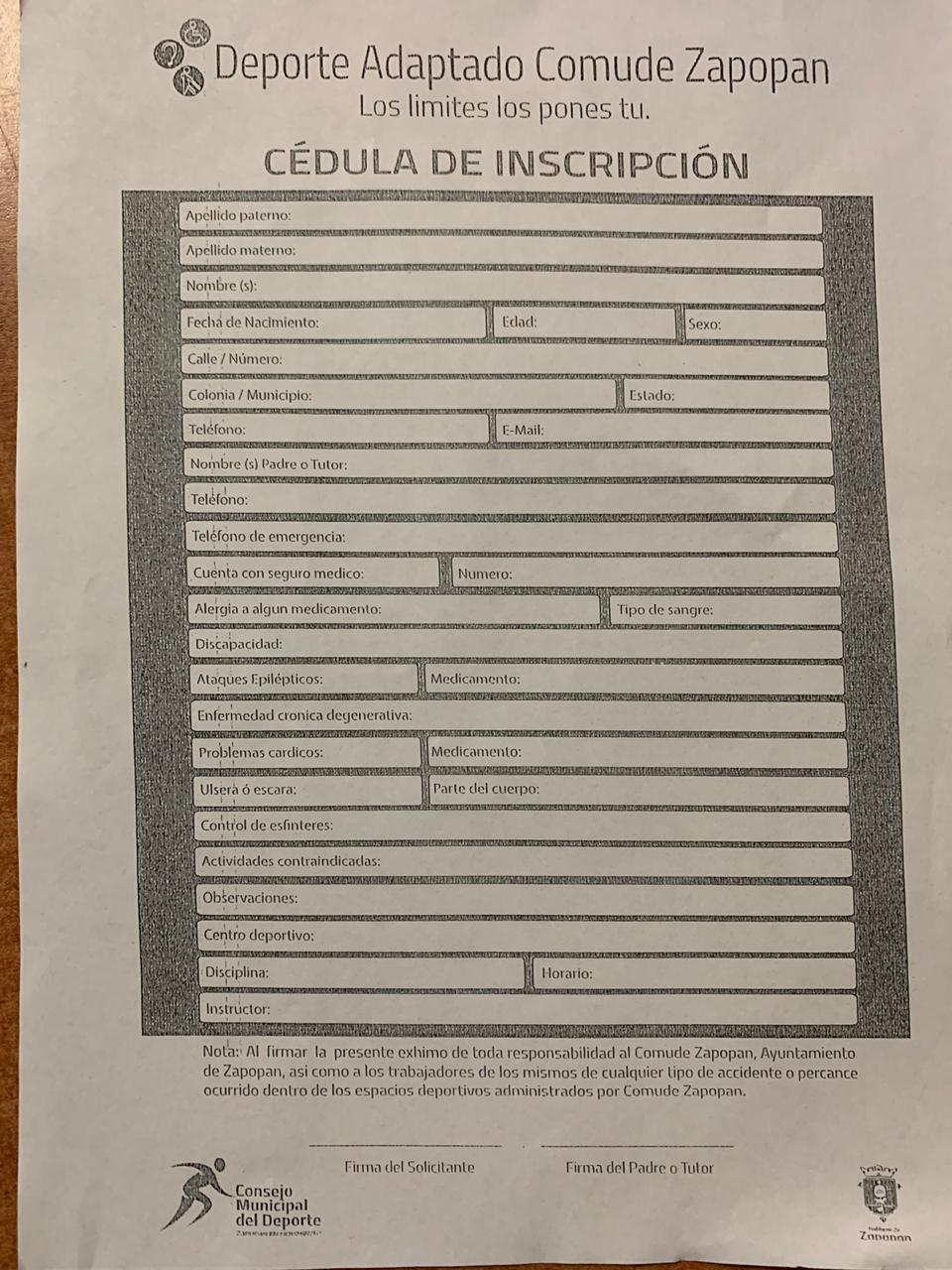 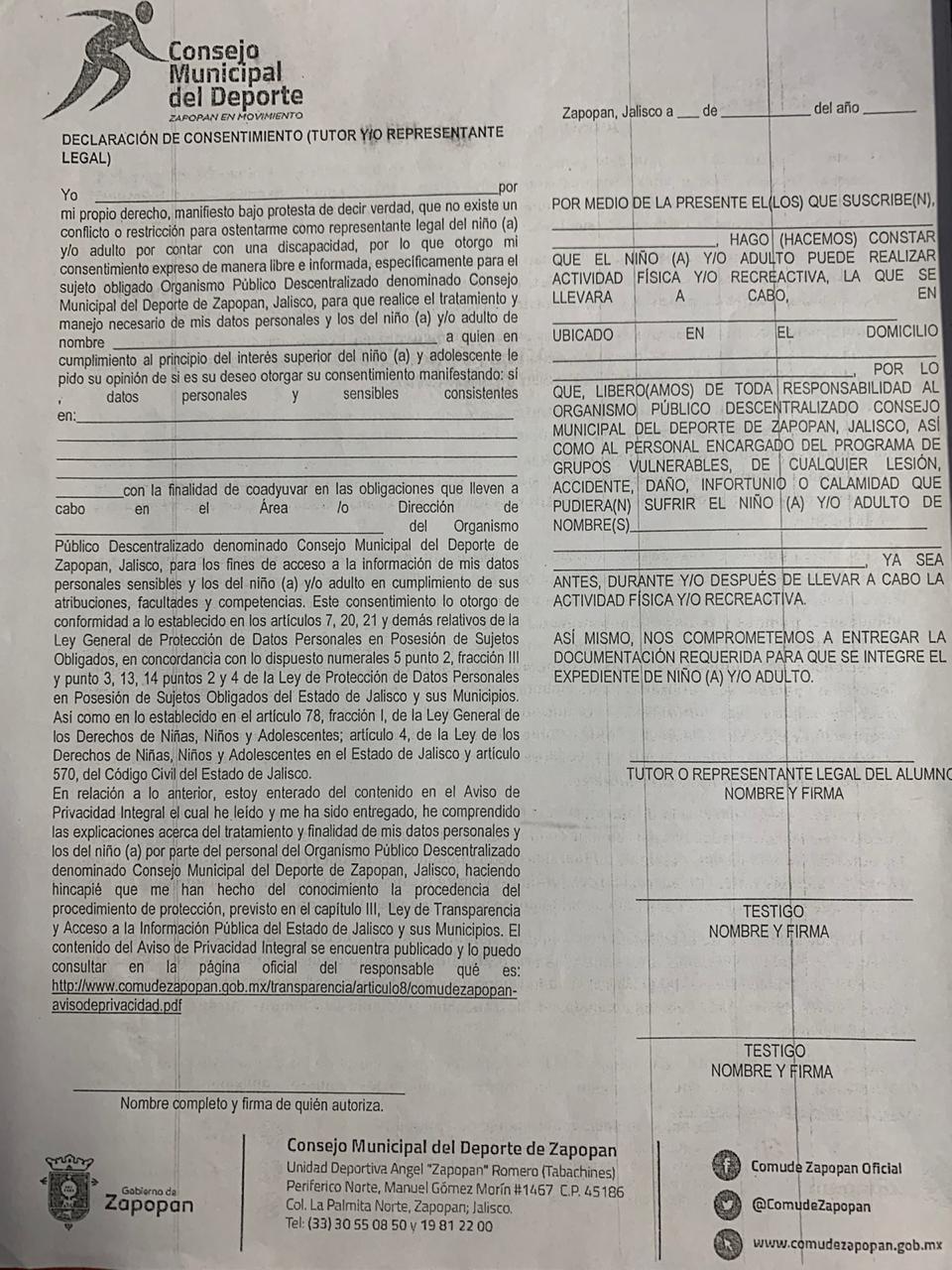 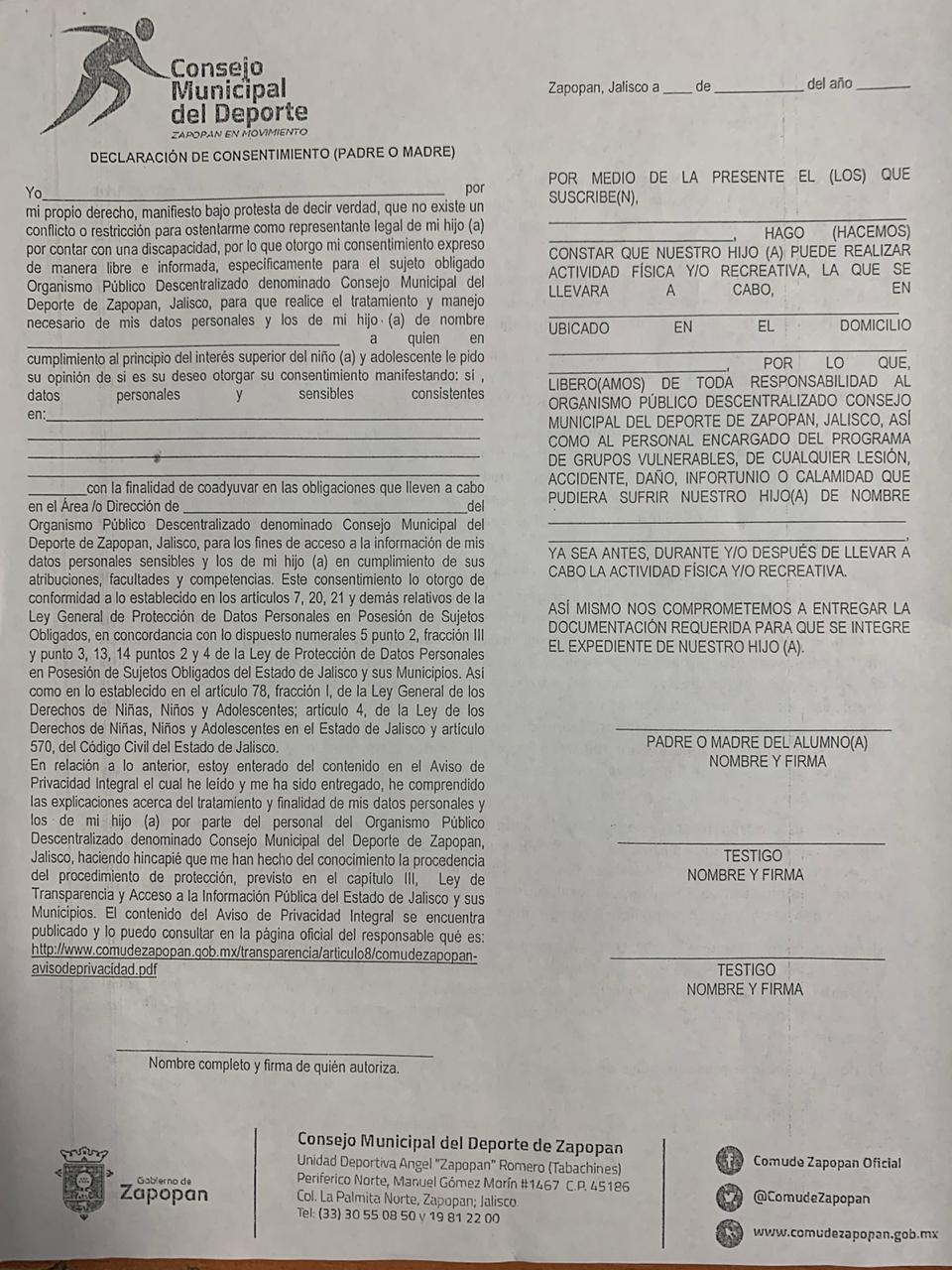 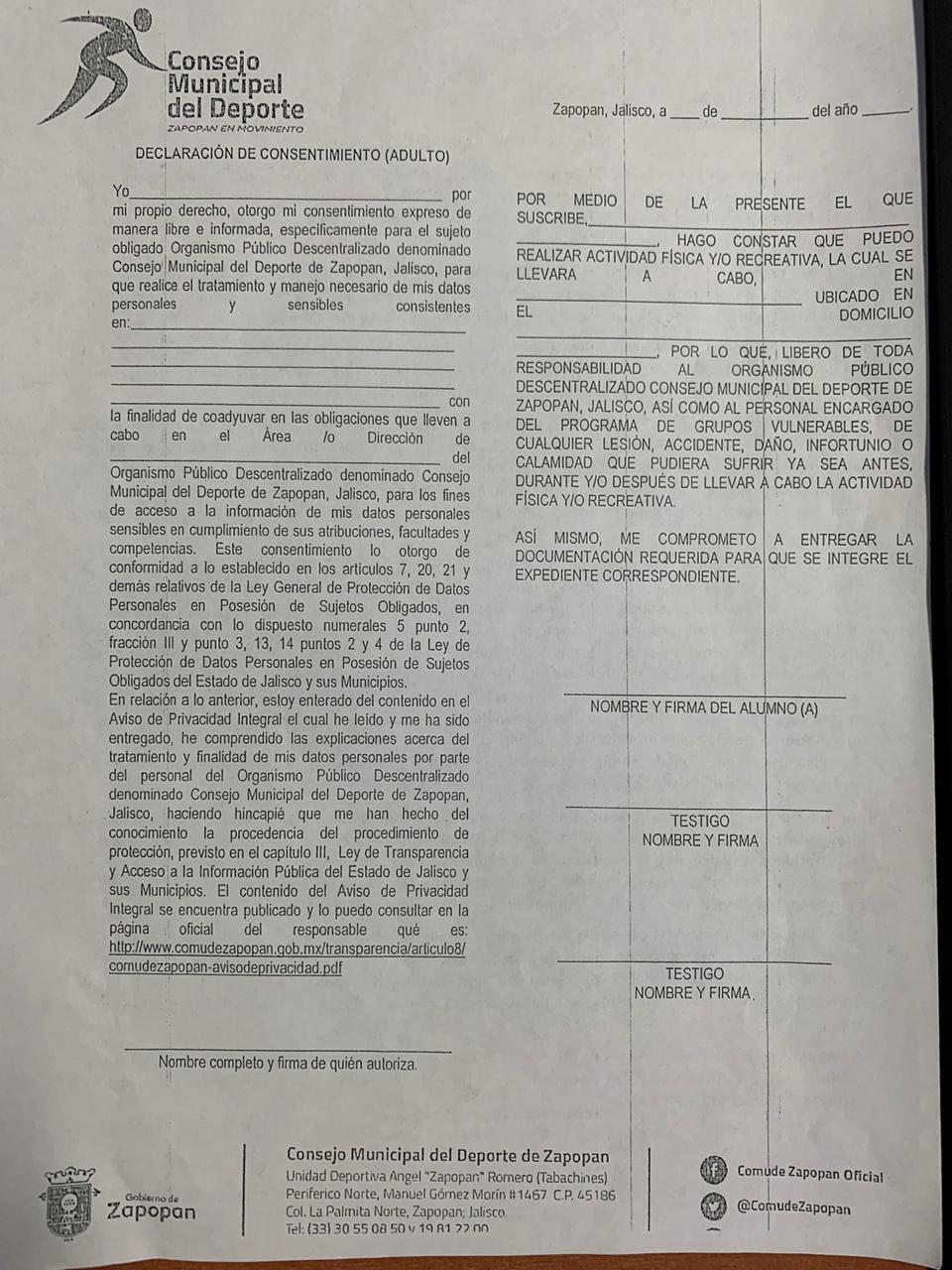 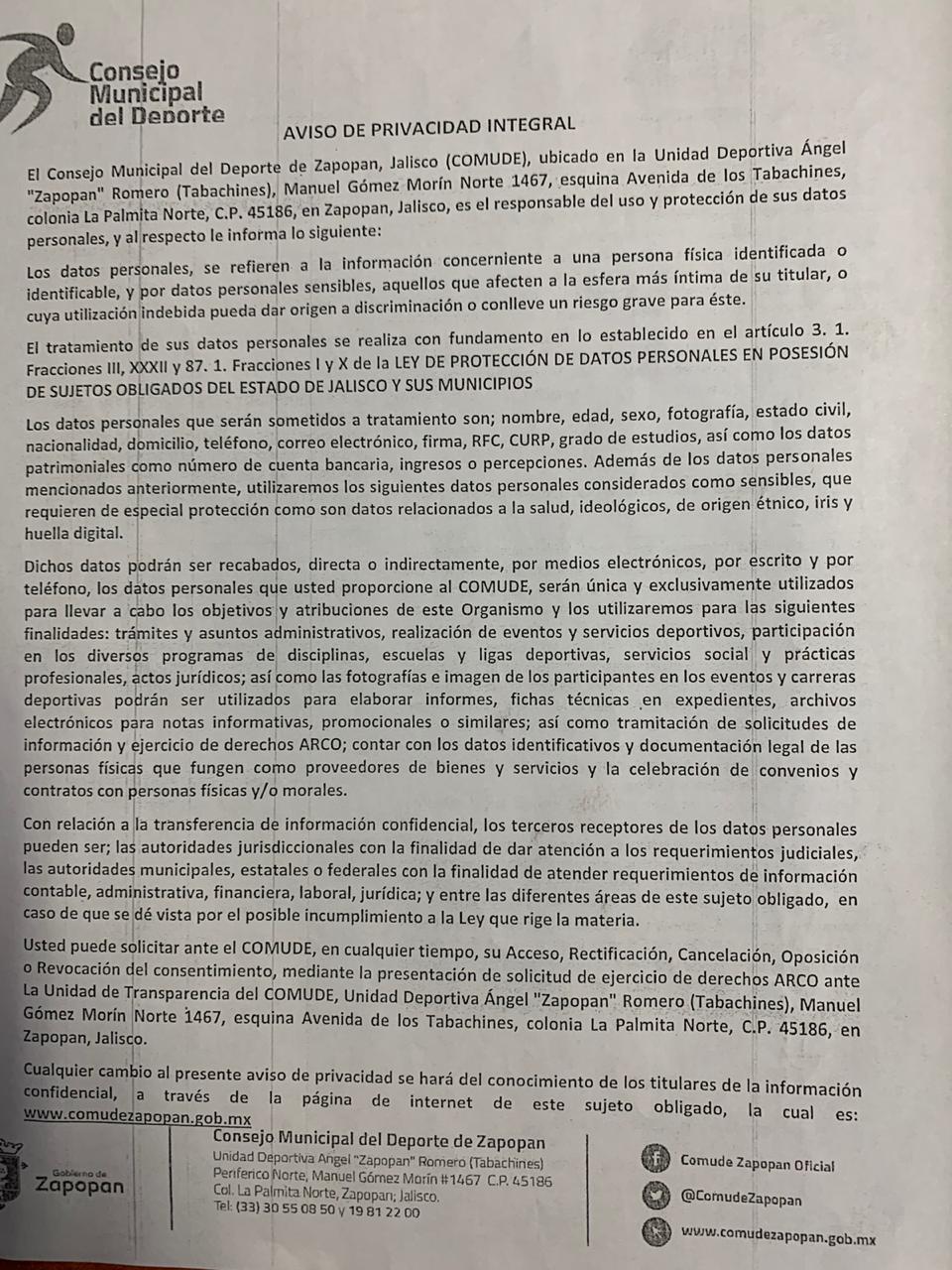 